Name:________________________________________________Class & Number ________Argument Scoring Guide – Buddy Edit/Buddy Name__________________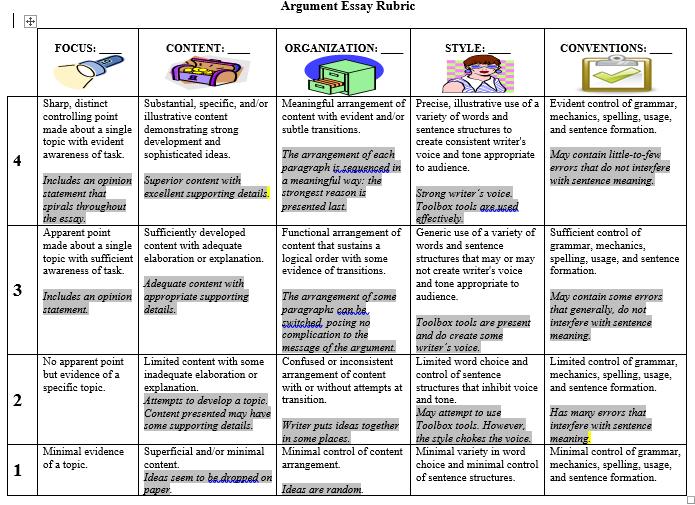 REQUIREMENTS:_____Five paragraphs (introduction paragraph, three body paragraph, and concluding paragraph)_____Main point-OPINION STATEMENT is bolded _____3 reasons stated in the introduction and conclusion. (Your LAST reason should be the MOST   IMPORTANT reason) stated in the introduction paragraph - italicized _____Each reason should have its own paragraph (2nd paragraph: about reason #1, 3rd paragraph: about Reason #2, 4th paragraph: about Reason #3)_____Minimum three transitions-underlined_____Minimum three persuasive words or phrases - in red (see chart)_____An objection – (in parenthesis) an expression or feeling of disapproval or opposition; a reason for disagreeing._____Three reasons restated in the concluding paragraph - italicized_____A call to action (the last sentence in the essay) – in green_____Toolbox Tools used appropriately_____Anecdote, statistic, or quote from an expert.  Includes a reference noted in the text such as (www.cdc.gov, 2015). Dialogue is optional. Punctuate correctly.            Buddy Suggestions: ________________________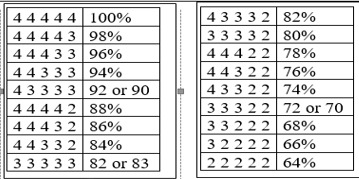 __________________________________________________________________________________________________________________________________________________________________________________________________Name:________________________________________________Class & Number ________Argument Scoring Guide – Teacher ScoringREQUIREMENTS:_____Five paragraphs (introduction paragraph, three body paragraph, and concluding paragraph)_____Main point-OPINION STATEMENT is bolded _____3 reasons stated in the introduction and conclusion. (Your LAST reason should be the MOST   IMPORTANT reason) stated in the introduction paragraph - italicized _____Each reason should have its own paragraph (2nd paragraph: about reason #1, 3rd paragraph: about Reason #2, 4th paragraph: about Reason #3)_____Minimum three transitions-underlined_____Minimum three persuasive words or phrases - in red (see chart)_____An objection – (in parenthesis) an expression or feeling of disapproval or opposition; a reason for disagreeing._____Three reasons restated in the concluding paragraph - italicized_____A call to action (the last sentence in the essay) – in green_____Toolbox Tools used appropriately_____Anecdote, statistic, or quote from an expert.  Includes a reference noted in the text such as (www.cdc.gov, 2015). Dialogue is optional. Punctuate correctly.          Teacher Comments: __________________________________________________________________________________________________________________________________________________________________________________________________________________________